Муниципальное бюджетное дошкольное образовательное учреждение детский сад «Светлячок» г. Южи155630, Ивановская область, г. Южа, ул. Горького, д.5Телефон: (8-493-47) 2-15-12, e-mail:dou_svetlyachok@rambler.ru«Музыкальный калейдоскоп»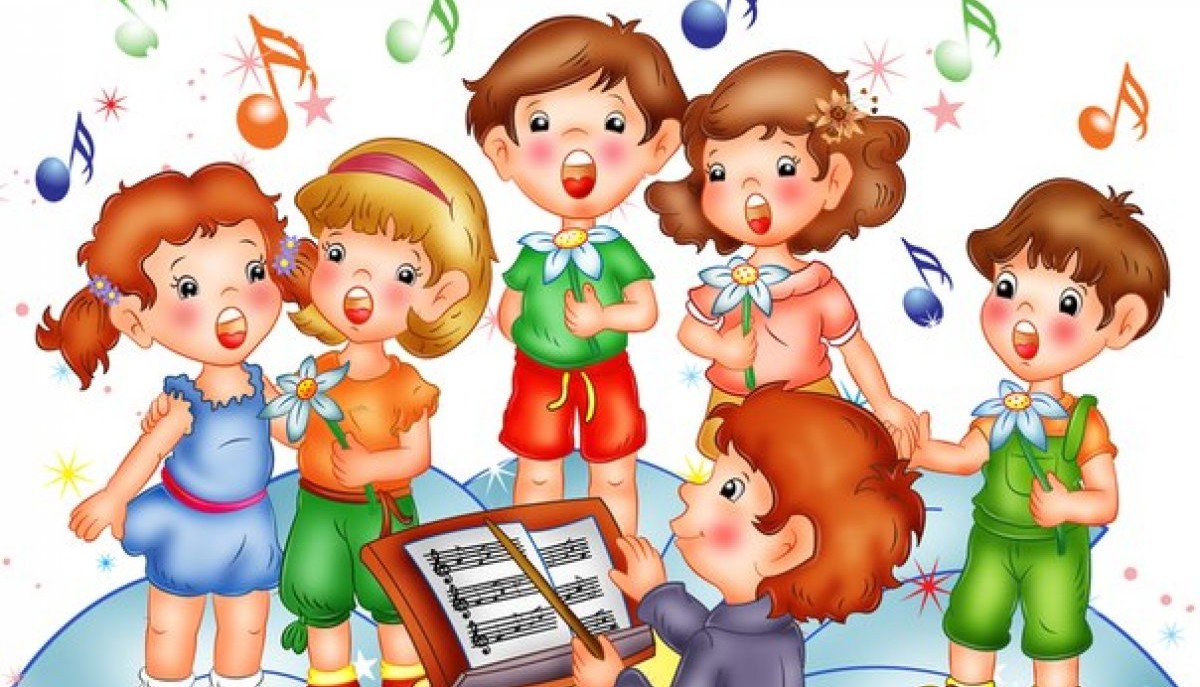 Газета для родителейОсенний выпуск.Подготовила  Болтухова  Е. А.-музыкальный руководитель первой квалификационной категорииИнтересные факты  о музыкальных инструментах.Ученые предполагают, что самыми древними музыкальными инструментами на Земле являются струнные. Считается, что первым таким инструментом был… охотничий лук! Именно звучание тетивы натолкнуло людей на мысль о создании струн и первого полноценного струнного инструмента – арфы. Однако самый старый инструмент, дошедший до нашего времени, является не струнным, а духовым. Это флейта, обнаруженная в 2009 году при раскопках на юго-западе Германии. Ее возраст составляет свыше 35 тысяч лет.Самым жестоким музыкальным инструментом всех времен и народов является кошачий клавесин, на котором любили играть при дворе испанского короля Филиппа II. У этого инструмента было 14 камер, в которые сажали кошек так, что их головы торчали наружу, а хвосты располагались точно под клавиатурой. Стоило музыканту нажать на клавишу, как тут же несчастного зверька колол в хвост острый металлический штырь. Естественно, бедные кошки орали от боли на разные голоса, а придворные живодеры продолжали наигрывать различные мелодии… Почему же безобидных кошек заставляли так страдать? Дело в том, что в средневековье этих животных считали пособниками Дьявола.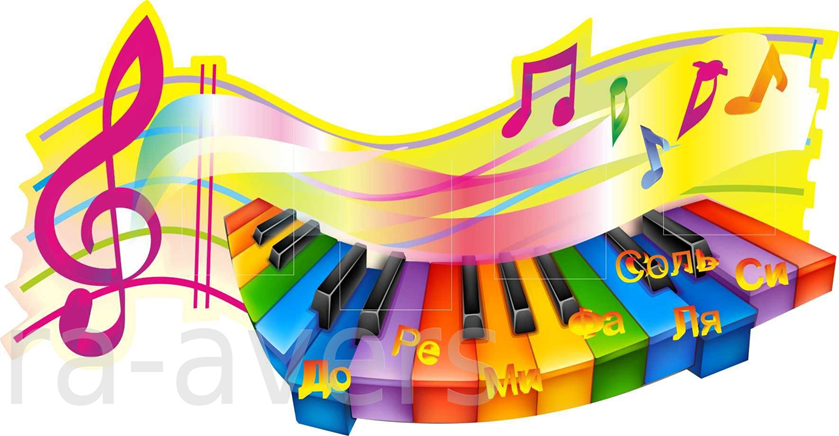 7 тонн. Именно столько составляет суммарное натяжение всех струн правильно настроенного пианино.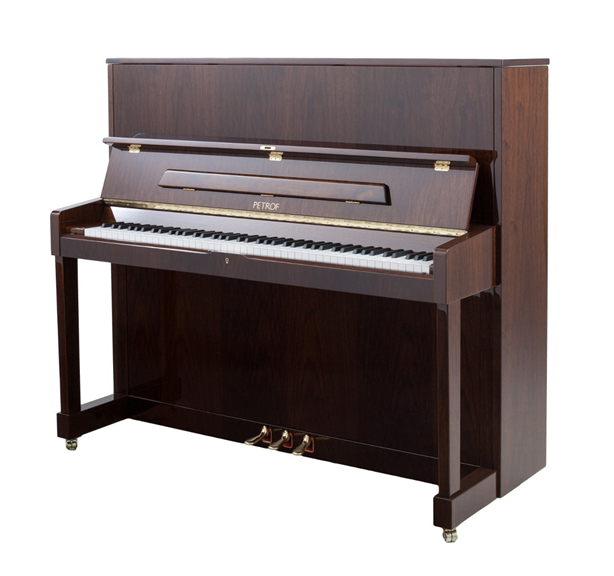 Русской гитарой во всем мире называют семиструнную разновидность этого музыкального инструмента. В самой же России такая гитара традиционно называется «цыганская».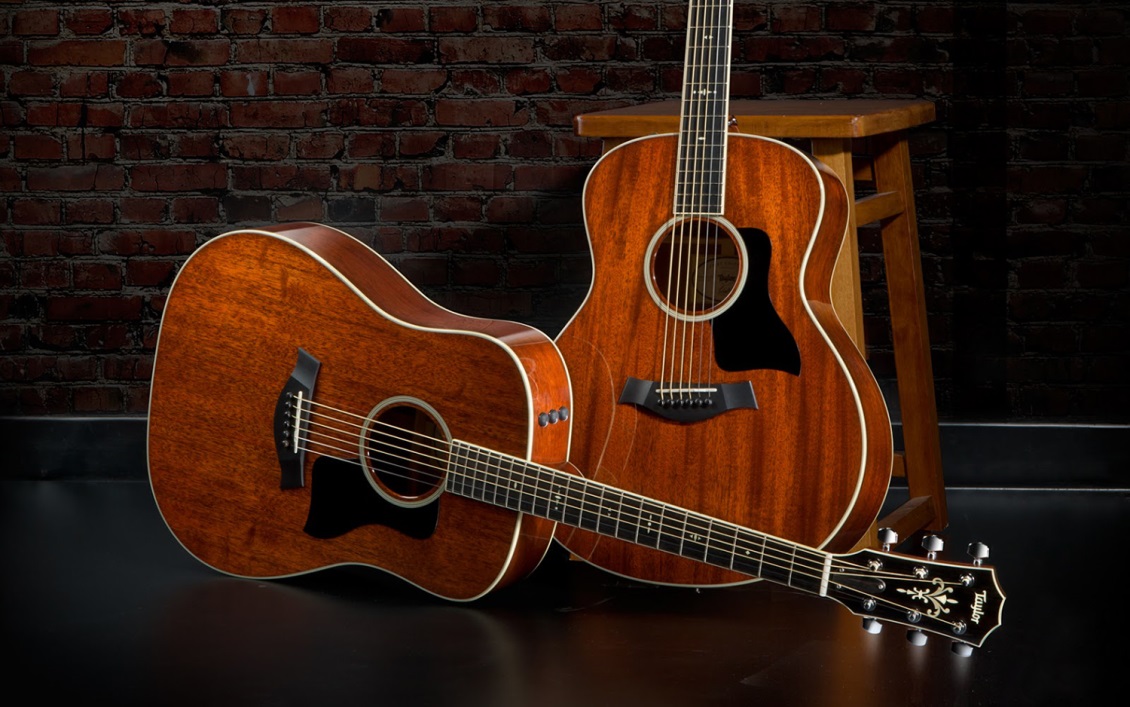 Если верить мастерам, изготавливающим скрипки, то светлый конский волос лучше подходит для производства струн, чем темный. Струны из светлого волоса звучат мягче. Почему так происходит, внятного ответа дать не может никто.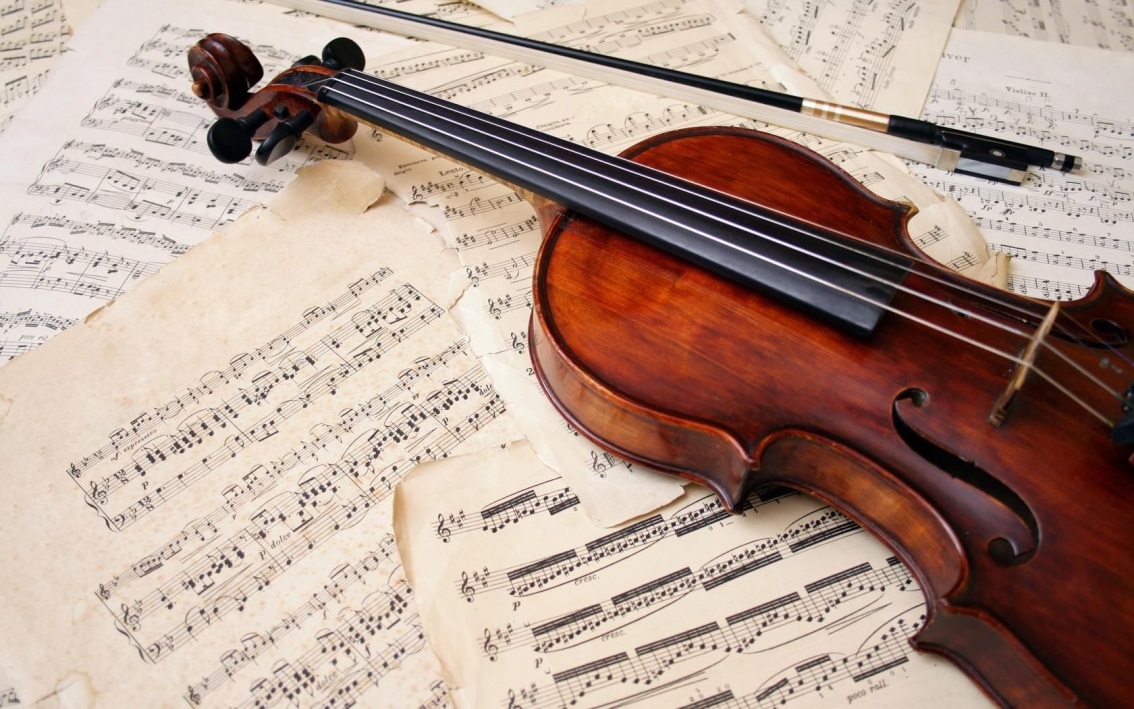 Изобретатель саксофона изначально назвал его «мундштучный офиклеид». Название «саксофон» предложил известный французский композитор Гектор Берлиоз в честь создателя инструмента Адольфа Сакса, с которым его связывала давняя дружба. Наверное, людям надоело выговаривать раз за разом «мундштучный офиклеид», поэтому новое название очень быстро прижилось.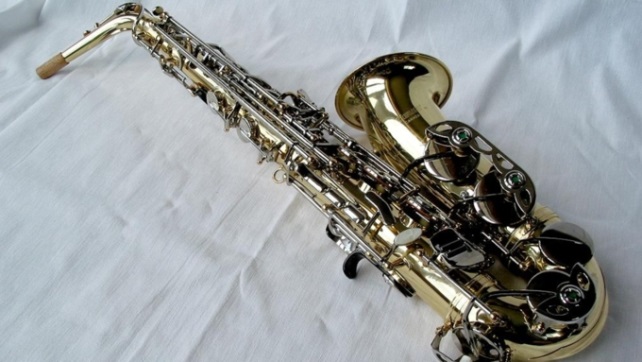 -Консультации для родителей.10 причин учить ребёнка музыке.1. Играть — это следовать традиции светского воспитания.Музыке учили всех аристократов!2. Музыкальные занятия воспитывают волю и дисциплину;заниматься на инструменте надо постоянно, регулярно и безперерывов - зимой и летом, в будни и в выходные. Упорство музыканта можно сравнить с упорством спортсмена. Но, вотличие от спорта, музыка - это воспитание характера безриска травмы. Как хорошо, что это возможно!3. Благодаря музыке ребенок развивает математическиеспособности! Он  пространственно  мыслит, попадая на нужныеклавиши, манипулирует абстрактными знаками, запоминаянотный текст. Большинство видных математиков и инженеровзанимались и продолжают заниматься музыкой.4. Играющие  и поющие быстрее усваивают грамматику, лучшепишут, легче запоминают иностранные слова. Фразы, запятыеи точки, вопросы и восклицания есть и в музыке и в речи. Неслучайно все великие писатели – меломаны. Занятия музыкойрекомендуют и всем будущим полиглотам - журналистам ипереводчикам!5. Музыка структурна и иерархична: крупные сочиненияраспадаются на менее  крупные, которые в свою очередьделятся на небольшие темы и фрагменты, состоящие измелких фраз и мотивов. Это очень облегчает пониманиекомпьютера! Не случайно корпорация Майкрософтпредпочитает сотрудников с музыкальным образованием.6. Музыкальные занятия развивают навыки общения и умениепонимать людей. Играя, юному музыканту приходитсямногократно перевоплощаться и доносить до слушателяразную манеру игры, чувствовать голос и жесты. Помните -музыка ведёт от сердца к сердцу!7. Музыканты мягкосердечны, терпеливы и одновременномужественны. Как утверждают психологи – играющиемужчины чувствительны, а музыканты-женщины стойки итверды  духом. Это прекрасные качества личности!8. Занятия музыкой и выступления на сцене приучают«включаться по команде». С таким опытом ребёнок сдастлюбой экзамен, выдержит любое собеседование.Музыкальные занятия в детстве это максимальная готовностьна всю жизнь.9. Музыкальные занятия воспитывают маленьких «цезарей»,Умеющих   ориентироваться в нескольких одновременныхпроцессах!  Музыка приучает мыслить и жить в несколькихнаправлениях . К примеру,  читающий  с листа ,делает несколькодел - помнит о прошлом, смотрит в будущее и контролируетнастоящее в своём темпе. Ребенок-музыкант сможет бежатьпо нескольким жизненным дорожкам и везде приходитьпервым!10. И, наконец, музыка — наилучший путь к   жизненномууспеху. Музыкальным прошлым отмечены многиезнаменитости. Спросите у успешных людей - не занимались лимузыкой, хотя бы недолго и без особого рвения? Конечно,занимались! И у Вас есть 10  причин последовать ихвдохновляющему примеру В сентябре ребята подготовительной группы посетили «Дом ремёсрел». Ребята узнали историю появления смайликов.Посмотрели презентацию на тему « Какие бывают смайлики.  Активно принимали участие в различных конкурсах, играх и хороводах.   В конце  программы им были вручены сувениры. В октябре так же были приглашены на капустник. Весело плясали и играли. 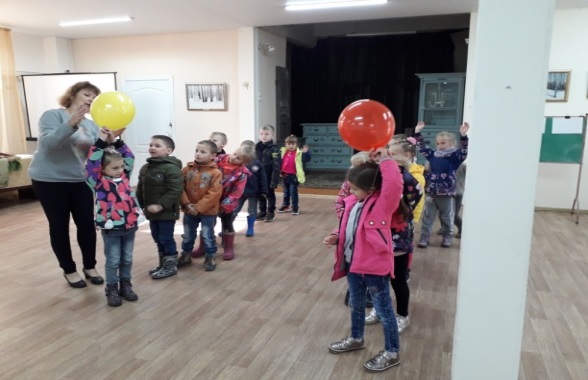 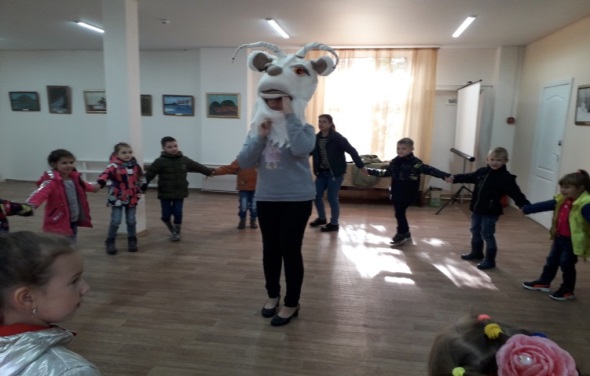 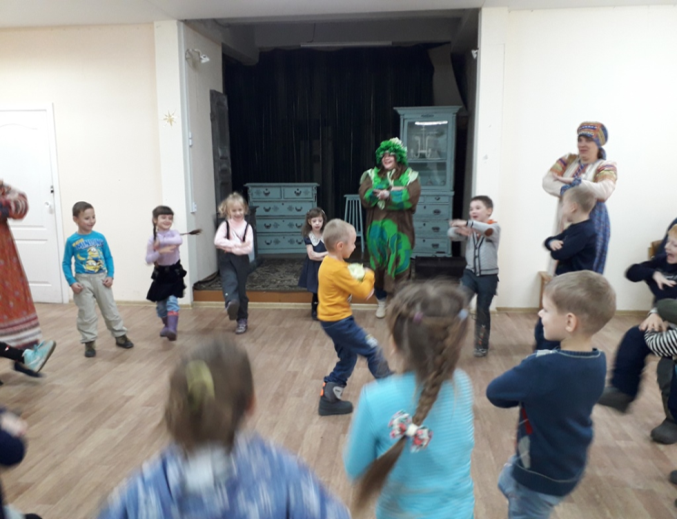 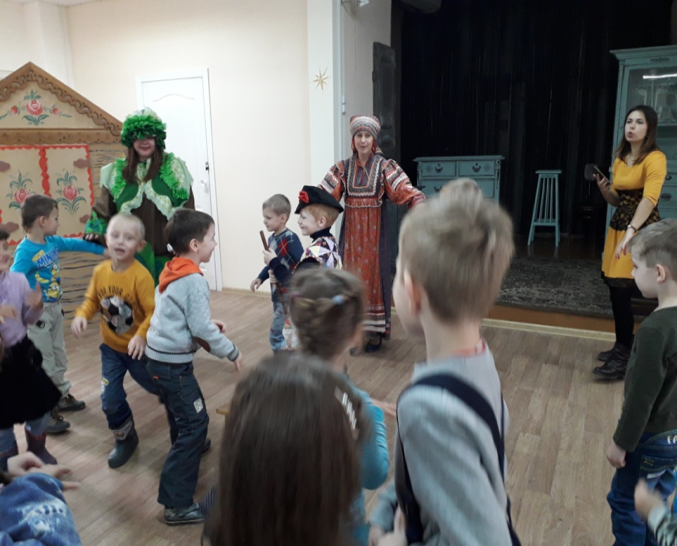 